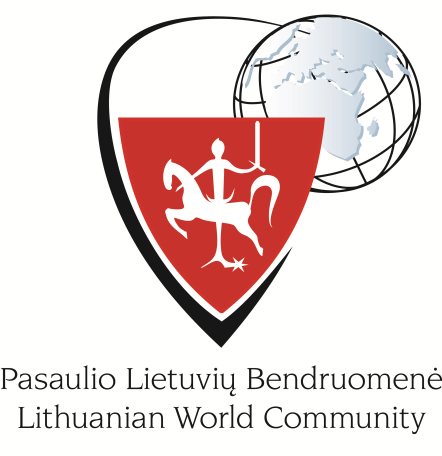 PASAULIO LIETUVIŲ BENDRUOMENĖS XV SEIMOREZOLIUCIJADĖL PROFESINĖS VEIKLOS LIETUVOJE2015 m. liepos 17 d.VilniusPasaulio lietuvių bendruomenės Seimas:pastebėdamas, kad viena iš kliūčių sugrįžti į Lietuvą arba palaikyti su ja glaudų ryšį to norintiems užsienio lietuviams yra galimybių trūkumas susirasti darbą Lietuvoje;pažymėdamas, kad LR užsienio reikalų ministerijos vykdoma stažuočių ir praktikų programa užsienio lietuviams yra aktyviai ir sėkmingai išnaudojamaragina Lietuvos Respublikos Vyriausybę sudaryti ir plėsti galimybes užsienio lietuviams atlikti praktiką ir stažuotes LR valstybės institucijose bei įmonėse ir įsitraukti į jų profesinę veiklą kitomis formomis ir būdais.Pasaulio Lietuvių Bendruomenės Seimo                     Pasaulio Lietuvių Bendruomenės SeimoPrezidiumo pirmininkė			Nutarimų komisijos pirmininkasRegina Narušienė                                                          Romas Cibas..........................................................                               ..........................................................